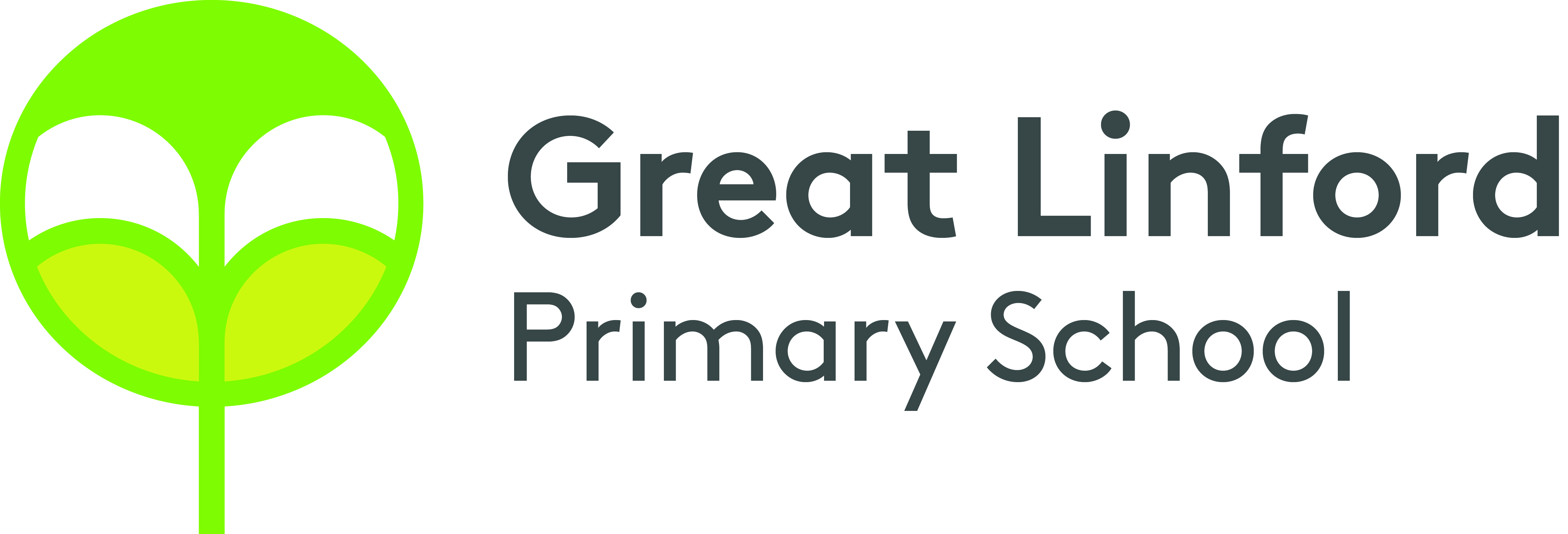 IMPORTANTMEDICAL INFORMATION AND PARENTAL CONSENTBushcraft Residential Wednesday 10th – Friday 12th July 2019Dear Parent/GuardianIn order for us to provide the appropriate level of care for your child please complete and return the document to school as soon as possible. Please give as much detail as possible and answer all the questions (if applicable)If you wish to discuss any matters further, please do not hesitate to contact the School Office to arrange an appointment.Child’s full name: ______________________________________________________I consent to my child taking part in the above trip including an overnight stay of 2 nights.I accept that the School reserves the right to send my child home at the parent’s expense if they jeopardise their own safety, the safety of others or the reputation of the school.I confirm that my child is in good health and I consider him/her fit to participate and will declare In the event of accident or illness whilst away from home, I consent to any medical treatment which may be considered necessary to be given by a qualified medical practitioner.Signed Parent/Guardian _____________________  Parent Name (i.e. person completing form - please print): _______________________________Date:_________________Emergency Contact InformationPlease provide emergency contact names and telephone numbers of three people who will be available during the trip. Name: ……………………………….……….     Tel: ……………………………………Relationship: ………………………………...Name: ……………………………….……….     Tel: ……………………………………Relationship: ………………………………...Name: ……………………………….……….     Tel: ……………………………………Relationship: ………………………………...Medical InformationAny medical conditions, recurrent illness or allergies? (e.g. asthma, migraine, etc)Y/ NDetails:____________________________________________________________________________________________________________________________________________________________________________________________________________________________________________________________________________________________________________________________________Details of any medication that needs to be taken during the trip (All medication will need to be handed in to the School on the morning of the trip to be recorded, stored and dispensed by a responsible adult) ____________________________________________________________________________________________________________________________________________________________________________________________________________________________________________________________________________________________________________________________________Any specific dietary requirements or food allergies?Y / N (circle)Details: ____________________________________________________________________________________________________________________________________________________________________________________________________________________________________________________________________________________________________________________________________Any learning or behavioural difficulties?Y / N (circle)Details: ____________________________________________________________________________________________________________________________________________________________________________________________________________________________________________________________________________________________________________________________________QuestionYesNoDetailsIs your child water confident? (able to swim 25 m in a pool unassisted)Any irregular sleeping patterns / sleep walking Is bedwetting a current issue (arrangements can be made to avoid embarrassment)Does your child suffer from travel sickness?Any other details you consider to be relevant? (any recent accidents, contact with contagious diseases) If so please give as much information as possible so we can assess the risk to your child and others. 